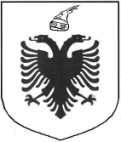 REPUBLIKA E SHQIPËRISËBASHKIA MALËSI E MADHEDREJTORIA E KULTURËS, ARSIMIT, SPORTIT, SHËNDETËSISË, TURIZMIT DHE RINISË                                                                                                                   Data me:__/__/_____FORMULAR APLIKIMIPËR MBËSHTETJE TË PJESSHME APO TË PLOTË FINANCIARE (Plotësoni me kujdes këtë Formular Aplikimi, sipas të gjitha udhëzimeve, duke i bashkangjitur edhe projektin e detajuar sipas sqarimeve në faqen e fundit.)Titulli i Projektit: _______________________________________________________Fusha e Projektit: Art _________ Kulturë _________ Tjetër _____________________Aplikanti: (institucion / organizatë / individ )__________________________________Drejtuesi i Projektit: Emër, mbiemër _______________________________________                                            Adresa:________________________________________________                                            Tel:___________________________________________________                                            Nipt:__________________________________________________Zërat e shpenzimeve që kërkohen të mbështeten nga bashkia:5.1: _______________________________________Shuma_______________Lekë5.2: _______________________________________Shuma_______________Lekë5.3: _______________________________________Shuma_______________Lekë5.4: _______________________________________Shuma_______________Lekë5.5: _______________________________________Shuma_______________Lekë5.6: _______________________________________Shuma_______________Lekë	5.7: _______________________________________Shuma_______________Lekë5.8: _______________________________________Shuma_______________Lekë5.9: _______________________________________Shuma_______________Lekë   (Shto më shumë nëse ka)Total: __________________________________________________________LekëDonatorë të tjerë të projektit tuaj. Zëri i shpenzimeve të mbuluara. Shuma e dhuruar6.1:  Donatori______________zëri i shpnzimeve________________shuma__________6.2:  Donatori______________zëri i shpenzimeve_______________shuma__________6.3:  Donatori______________zëri i shpenzimeve_______________shuma__________6.4:  Donatori______________zëri i shpenzimeve ______________ shuma__________6.5:  Donatori______________zëri i shpenzimeve_______________shuma__________6.6: Donatori______________zëri i shpenzimeve_______________shuma_________Buxheti total i projektit tuaj: ______________________________________________Objekti dhe Qëllimi i Projektit:Vendi i zbatimit të Projektit :Struktura pritëse e projektit (salla, shesh, etj.):Koha e realizimit të projektit:            Fillimi ________________Kohëzgjatja________________Mbarimi________________Forma Juridike e Aplikuesit:Nr i llogarisë bankare IBAN Lekë/ e Aplikuesit:Profesioni i Aplikuesit:Institucioni ku punon:Aktiviteti artistik i fushës përkatëse:Tregoni me saktësi mbështetjen nga Bashkia dy vitet e fundit:16.1: Projekti ________________________________shuma:________________data_____________16.2: Projekti ________________________________shuma:________________data_____________16.3: Projekti ________________________________shuma:________________data_____________ 16.4: Projekti ________________________________shuma:________________data_____________ 16.5: Projekti ________________________________shuma:________________data_____________16.6: Projekti ________________________________shuma:________________data_____________Bashkangjitur kësaj forme aplikimi do të paraqisni projektin tuaj, i cili duhet të jetë hartuar mbi pikat e mëposhtme:Titulli i Projektit. Emri i Institucionit, Organizmit apo Individit aplikues.Adresa e plotë e aplikantit dhe funksioni i tij në këtë projekt.Qëllimi i projektit si dhe specifikimi afat –gjatë apo afat-shkurtër i tij.Përshkrimi i detajuar i projektit. Mundësisht argumentimi i projektit të realizohet me materiale konkrete si psh: të dhëna /statistika mbi impaktin social, materiale të ndryshme vizive apo dokumenta të tjera të nevojshme, që tregojnë rëndësinë e këtij projekti.Cilësoni përfituesit direkt dhe indirekt të projektit tuaj. Përdorni mundësisht statistika për interesin e publikut ndaj projektit tuaj.Përshkruani të renë që sjell projekti juaj nga një projekt i ngjashëm me të.Tregoni grafikun kohor të realizimit të projektit tuaj. Fillim – kohëzgjatje – mbarim.Ekipi dhe burimet njerëzore: Specifikoni emrat, vendin e punës dhe funksionin e secilit pjesëtar të ekipit që do të punojë në këtë projekt.Specifikoni burimet dytësore për projektin tuaj në të holla apo shërbime. Si dhe kontratat apo miratimet në parim të donatorëve të tjerë për ndihmën ndaj projektit tuaj.Ndërtoni dosjen e detajuar të buxhetit të projektit tuaj. Pagesat e sakta të ekipit të këtij projekti si dhe përdorimin e të ardhurave nga ky aktivitet nëse ka të tilla.Projekti nuk duhet të jetë më tepër se 8 faqe.Titulli i Projektit:_____________________________________________                 Aprovohet:  Po	Jo                 Shënime për projektin:                 (Drejtori/Specialisti)